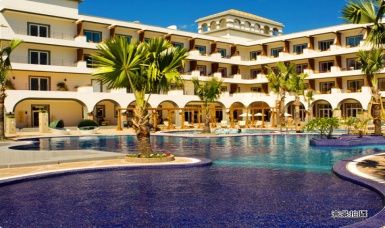 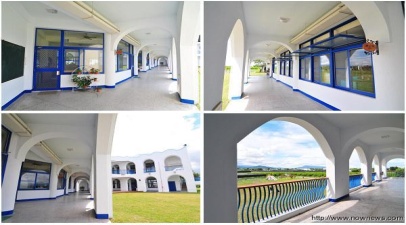 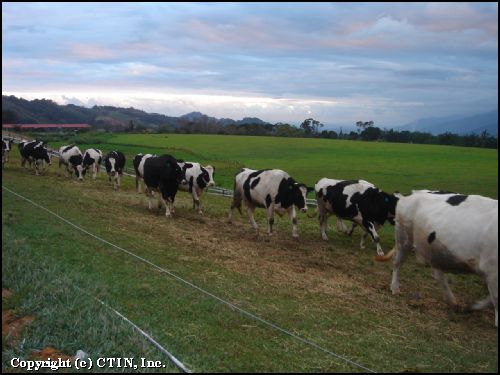 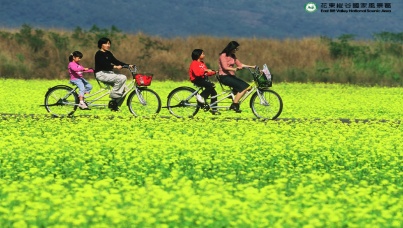 ＊龍田單車高台賞景趣   ＊原生植物園漫步探索行   ＊伯朗大道茶園采風情    ＊南迴鐵路風光遊行程: 南迴- 台東- 伯朗大道采風- 午餐- 龍田單車高台- 原生植物園- 火車- 溫暖的家06:20高雄火車站集合！   06:38 搭乘莒光火車701次10:07台東火車站到了！ 安排專車迎接各位貴賓準備進行精彩的台東後山風情之旅11:.20伯朗大道I SEE YOU: 池上的一條田園小路，因拍攝咖啡的廣告而廣受歡迎，被譽為是一條「翠綠的天堂路」。廣大翠綠的稻田，路旁沒有一支電線桿，真真實實感受到一望無際，不僅有著拍照的好景色，更能帶著心靈遠離喧囂擾嚷，親身體驗一次放鬆的純粹。又因金城武為長榮航空拍攝的廣告在此取景，美麗純樸的景緻再度吸引大家的注意哦~~~~ 12:20愛嬌姨茶風味午餐！一家專門以茶入菜的餐廳，所有的菜一定會加入茶葉烹調是餐廳特色，要不就是加入綠茶粉，或是苦茶油，令料理較不油膩有益健康哦！13:30龍田(日本遺跡)單車知性之旅：聳立壯觀的吉貝木棉樹；體驗兒時童玩竹筒炮震耳欲聾的爆炸聲；感受生命與自然相結合的時刻；傾聽大自然的鳥叫蟲鳴聲….這樣的畫面；慈濟人尋根之旅的首站；古老完整的日式建築70多年的老校長宿舍；60歲的老荔枝樹陪伴著，一點一滴道出鹿野的古樸之美………~ 高台茶園及眺望台賞景: 錯落有致的茶園再加上早期日人在此開發的遺跡~ 井然有序的屋舍，站在高台上您可一覽無遺，且深深被這美麗的縱谷風光吸引哦~15:30原生植物園午后漫行: 坐落於初鹿牧場旁，以推廣台東有機生技農業為主題之健康園區，讓您     徜徉在五型級飯店式的建築硬體中，欣賞國際級的原野風光，探索200多種台灣原生植物的奧妙~17:30台東火車站準備搭車~~  17:52莒光708次開出……. ※享用聞名的池上飯盒！  21:00 高雄火車站到了! ~ 結束一天愉快台東山海之旅………..期待下次再相會！~ ~ ~ ~※若遇天氣等不可抗力之因素，上列行程將會進行調整！※貼心贈送: 早餐、1瓶礦泉水及出團旅遊手冊一、活動日期：105年11月27日〈星期日〉二、報名日期：即日起至105年10月17日（星期一）截止             〈請務必於截止日前繳費，才完成報名手續〉三、費用：會員及1位配偶或直系眷屬免費（不佔位兒童免費）。          其他每人＄1650 元/人 ; 兒童＄1100 元/人 (兒童不含單車費用)(兒童是指12歲以下；殘障及65歲以上只在火車票那邊有優待；殘障人士的陪同者比照優惠票辦理)四、報名專線：1. 社團法人高雄市獸醫師公會 (07)7168466         2. 填妥報名表E-mail至公會〈kva04@hotmail.com〉         3. 傳真：(07)7169234☆因火車票名額有限，報名從速。五、繳費方法：1. 社團法人高雄市獸醫師公會                2. 郵政劃撥帳號：42090941 戶名：社團法人高雄市獸醫師公會              ※郵政劃撥後請電洽公會告知六報名表：    請勾選：□我已瞭解本次活動規定：「若報名後因故不能參加，恕不退費，採用免費名額報名者則須補繳全額費用，以保障其它會員之權益」。免費人數:成人     位、小孩     位       自費人數:成人     位、小孩     位    費用合計：             元         報名日期：    年    月    日會員姓名參加者姓名身分證字號生 日行動電話保險受益人素食請勾選素食請勾選會員姓名參加者姓名身分證字號生 日行動電話保險受益人全素早齋